Worksheet 5.4: Graphic OrganizerSummarize a news article about the election using this graphic organizer, explaining the 5 Ws (who, when, where, what and why) and how. Find two examples of a fact-based article and two opinion pieces. Use this worksheet to analyze your media examples.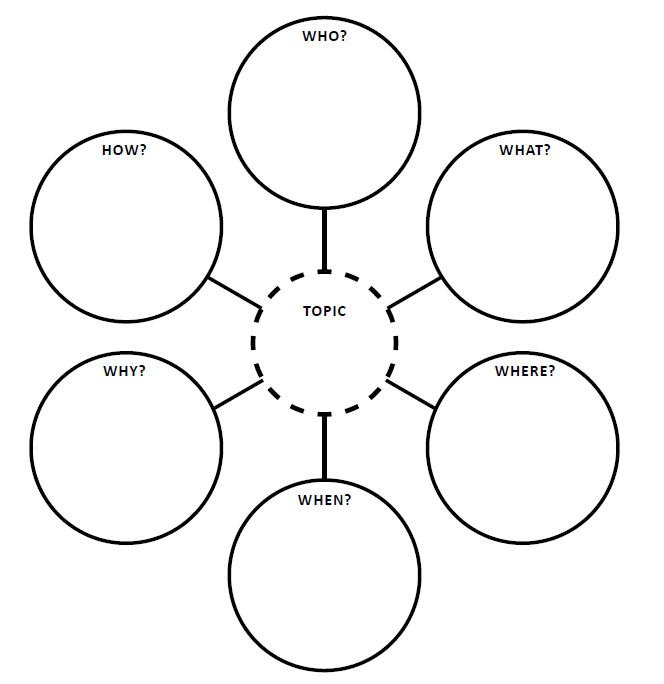 